Sudski savet Kosova,U prilog članu 108 Ustava Republike Kosova, članu 7. stav 1. tačka 1.24 Zakona br. 06/L-055 o Sudskom savetu Kosova, Zakona 08/L-197 o javnim službenicima, odnosno: član 63. stav 8., član 64., član 65. stav 8. i član 66, kao i presude Br.KO216/22 i KO220/22, na sastanku održanom X.X.2024. godine.Usvaja: PRAVILNIK BR. X/2024 O PREMEŠTAJU ZAPOSLENIH U ADMINISTRACIJI SUDSKOG SISTEMAPOGLAVLJE IOPŠTE ODREDBEČlan 1SvrhaOvaj pravilnik ima za cilj da određuje pravila i procedure za privremeni, trajni premeštaj i premeštaj u slučaju restrukturiranja u administraciji sudskog sistema. Član 2Delokrug1. Odredbe ovog pravilnika primenjuju se u svim sudovima, njihovim ograncima, Sekretarijatu Saveta, Jedinici i Sekretarijatu IPŽP-a u slučaju premeštaja zaposlenih u administraciji sudskog sistema.2. Izuzetno od stava 1. ovog člana, odredbe ovog pravilnika ne primenjuju se na pozicije: Generalni direktor Sekretarijata Saveta, direktor Jedinice za sudsku inspekciju, direktor Sekretarijata IPŽP-a, administrator i zamenik administratora suda kao i stručni saradnici.3. U slučaju da neko pitanje nije regulisano odredbama ovog pravilnika, shodno se primenjuju odredbe važećeg zakonodavstva, ukoliko se ne naruši institucionalna nezavisnost.Član 3Definicije1. Izrazi, pojmovi i skraćenice korišćene u ovom pravilniku imaju sledeće značenje:       1.1. Savet – Sudski savet Kosova, kako je definisano Zakonom o Sudskom savetu Kosova;       1.2. Sekretarijat – Sekretarijat Sudskog saveta Kosova, kako je definisano Zakonom o              Sudskom savetu Kosova;       1.3. Sekretarijat IPŽP-a – Sekretarijat Izbornog panela za žalbe i predstavke, kako je              definisano Zakonom o opštim izborima;       1.4. Jedinica – Jedinica za sudsku inspekciju, kako je definisano Zakonom o Sudskom savetu              Kosova;       1.5. Generalni direktor – Generalni direktor Sekretarijata Sudskog saveta Kosova, kako je              definisano Zakonom o Sudskom savetu Kosova;       1.6. Direktor Jedinice – Direktor Jedinice za sudsku inspekciju, kako je definisano Zakonom              o Sudskom savetu Kosova;       1.7. NNOCSK – Nezavisni nadzorni odbor za civilnu službu Kosova kako je definisano              Zakonom br. 08/L-197 o javnim službenicima;       1.8. JULjR - Jedinica za upravljanje ljudskim resursima, kako je definisano Zakonom br.              08/L-197 o javnim službenicima;       1.9. Zaposleni - zaposlen u administraciji sudskog sistema kao državni službenik sa posebnim              statusom prema članu 6. stav 4. Zakona br. 08/L-197 o javnim službenicima;                     1.10. Administracija sudskog sistema - podrazumeva državne službenike zaposlene u svim                jedinicama Saveta, Sekretarijatu IPŽP-a i sudovima.2. Izrazi koji se koriste u jednini imaju isto značenje iu množini. Reči koje se koriste u jednom rodu uključuju i drugi rod.POGLAVLJE IIPRIVREMENI PREMEŠTAJČlan 4 Privremeni premeštaj1. Zaposleni u administraciji susdskog sistema može biti privremeno premešten na drugo radno mesto u sudskoj administraciji iste kategorije u sledećim slučajevima: kada je to u interesu institucije, od šest (6) do dvanaest (12) meseci u toku dve (2) godine; za poboljšanje rezultata rada zaposlenog koji je ocenjen po stepenu „potrebno poboljšanje“ ili „neprihvatljivo“, od šest (6) do dvanaest (12) meseci u toku dve (2) godine; iz privremenih zdravstvenih razloga, onoliko koliko je to neophodno po odluci nadležne komisije.2. Privremeni premeštaj iz stava 1. ovog člana može se izvršiti: unutar suda/institucije u kojoj je zaposlen, na bilo kojoj drugoj poziciji iste kategorije; iz suda u kome je zaposlen, u njegovim ograncima na istoj poziciji ili na drugoj poziciji iste kategorije i obrnuto; iz suda u kome je zaposlen, u drugi sud na istoj poziciji ili na neku drugu poziciju iste  kategorije.3. Privremeni prmeštaj prema stavu 2. ovog člana vrši se nakon prethodnog dogovora između institucije u kojoj je zaposleni trenutno zaposlen i institucije u koju je zaposleni premešten.4. Akt o privremenom premeštaju izdaje generalni direktor.5. Privremeni premeštaj je obavezan, osim u sledećim slučajevima: kada njegovo zdravstveno stanje, dokazano lekarskim uverenjem, onemogućava   premeštaj; ako je mesto premeštaja udaljeno više od šezdeset (60) km od mesta stanovanja  zaposlenog; kada se iz drugih opravdanih razloga, bilo porodičnih ili ličnih, smatra da privremeno premeštanje nije celishodan.6. Privremeno premešteni zaposleni uživa sva prava definisana Zakonom o radu i vraća se na svoje ranije radno mesto po isteku perioda na privremeni premeštaj.7. Privremeni premeštaj u slučajevima iz stava 1. stav 1.1. i 1.2. ovog člana ne može se izvršiti za zaposlene koji su na probnom radu.Član 5Privremeni premeštaj u korist institucije1. Zaposleni može biti premešten u korist institucije, na zahtev institucije.2. Privremeni premeštaj u korist institucije može predložiti neposredni nadzornik zaposlenog ili najviši administrativni rukovodilac institucije.3. Odluka o premeštaju je obrazložena odluka generalnog direktora.4. Obrazloženje odluke o privremenom premeštaju u korist institucije, sadrži procenu da zaposleni ispunjava kriterijume radnog mesta na koje se premeštava. Ovu procenu sprovodi JULJR.5. JULJR institucije u kojoj je zaposleni angažovan u pisanoj formi obaveštava zaposlenog koji će biti premešten o odluci o premeštaju.6. Premeštaj prema ovom članu može se izvršiti u periodu od šest (6) do dvanaest (12) meseci tokom dve (2) godine.Član 6Privremeni premeštaj radi poboljšanja rezultata rada1. Zaposleni može biti premešten za poboljšanje rezultata svog rada ako je vrednovan na nivou „potrebno je poboljšanje” ili „neprihvatljivo”.2. Preporuku za premeštaj po ovom članu daje neposredni nadzornik, u saradnji sa JULJR-om.3. Odluku o premeštaju u skladu sa ovim članom donosi generalni direktor.4. Premeštaj prema stavu 1. i 2. ovog člana može se izvršiti u periodu od šest (6) do dvanaest (12) meseci tokom dve (2) godine.Član 7Privremeni premeštaj iz zdravstvenih razloga1. Privremeni premeštaj iz zdravstvenih razloga vrši se na zahtev zaposlenog, po odluci nadležne lekarske komisije u okviru ministarstva nadležnog za rad.2. Odlukom Komisije iz stava 1. ovog člana utvrđuje se neophodno trajanje privremenog premeštanja iz zdravstvenih razloga.3. Nakon prijema odluke Komisije iz stava 1. i 2. ovog člana, generalni direktor donosi odluku o premeštaju.Član 8Privremeni premeštaj u međunarodnu organizaciju1. Zaposleni može biti privremeno premešten odlukom generalnog direktora, za potrebe institucije ili države, u međunarodnu organizaciju, čiji je Savet/Republika Kosovo član ili u međunarodnu instituciju.2. Trajanje privremenog premeštaja prema stavu 1. ovog člana, može se izvršiti za vreme koje je određeno u relevantnom sporazumu ili posebnim zakonodavstvom na snazi.Član 9Naknada putnih troškova privremenog premeštanjaZaposlenom koji je na zahtev institucije premešten na drugo radno mesto, u skladu sa članom 5. ovog pravilnika, putne troškove nadoknađuje Savet.POGLAVLJE IIISTALNI PREMEŠTAJČlan 10Stalni premeštaj1. Stalni premeštaj je obavezno raspoređivanje zaposlenog na drugo radno mesto u administraciji sudskog sistema, u slučaju:1.1. zdravstvene sprečenosti za obavljanje dužnosti prethodnog radnog mesta;1.2. izbegavanje stalnog sukoba interesa, definisanog zakonom;1.3. prestanak suspenzije, na zahtev zaposlenog kada se ne može vratiti na svoje prethodno        radno mesto;1.4. izricanje premeštaja kao mere profesionalne nedovoljnosti;1.5. izricanje premeštaja kao disciplinske mere.2. Stalni premeštaj iz podstavova 1.1 i 1.3 stava 1. ovog člana je odluka generalnog direktora i vrši se na zahtev zaposlenog.3. Stalni premeštaj iz podstavova 1.2 ovog člana je odluka generalnog direktora.4. Stalni premeštaj iz podstava 1.4. stava 1. ovog člana je odluka generalnog direktora nakon saglasnosti neposrednog nadzornika.5. Stalni premeštaj iz podstava 1.5. stava 1. ovog člana izriče se od strane Disciplinske komisije Saveta.6. Stalni premeštaj prema ovom članu može se izvršiti u okviru institucije u kojoj je zaposleni angažovan.7. Izuzev stava 1. ovog člana, stalni premeštaj u korist institucije vrši se u istoj kategoriji administracije sudskog sistema.Član 11Stalni premeštaj u korist institucije1. Zaposleni može biti stalno premešten u korist institucije na drugo radno mesto radi vršenja istih ili različitih funkcija, u istoj kategoriji administracije sudskog sistema.2. Za slučajeve kada je zaposleni na nižem, srednjem ili visokom rukovodećem nivou, premeštaj po ovom članu vrši se za preostali period mandata na koji je imenovan.3. Stalni premeštaj se može izvršiti u odeljenje/odsek/kancelariju/jedinicu u okviru administracije sudskog sistema.4. Premeštaj zaposlenog u okviru iste institucije vrši se sporazumom neposrednog nadzornika i generalnog direktora i uz saglasnost zaposlenog.5. Premeštaj zaposlenog u drugi sud vrši se uz saglasnost zaposlenog i sporazumom između sudova.6. Stalni premeštaj se može odbiti samo u sledećim slučajevima:6.1. kada zdravstveno stanje, dokazano lekarskim uverenjem, onemogućava       premeštaj;6.2. kada je mesto gde će se izvršiti premeštaj udaljeno više od šezdeset ( 60 ) km od  prebivališta zaposlenog; i6.3. kada se iz drugih opravdanih razloga, bilo porodičnih ili ličnih, proceni da trajni premeštaj nije celishodan.7. Razlozi za odbijanje premeštaja na osnovu podstava  6.3 stava 6. ovog člana, procenjuju se od slučaja do slučaja od strane generalnog direktora institucije i dokazuju se relevantnim dokazima od strane zaposlenog.8. Obrazloženje rešenja o trajnom premeštaju u interesu ustanove, sadrži procenu da zaposleni ispunjava kriterijume radnog mesta na koje se premešta. Ovu procenu vrši JULJR Saveta.9. Akt o trajnom premeštaju donosi generalni direktor. POGLAVLJE IVPREMEŠTAJ U SLUČAJU UKIDANJA ILI RESTRUKTIRANJA Član 12Premeštaj zbog ukidanja ili restruktuiranja institucije 1. Ukoliko se zbog ukidanja ili restrukturiranja radnih mesta u sudu/ogranku/Sekretarijatu/Jedinici/IPŽP-u ugasi dosadašnje radno mesto zaposlenog, može biti premešten na drugo radno mesto iste kategorije.2. Premeštaj iz stava 1. ovog člana može se izvršiti u sudu/ogranku/sekretarijatu/jedinici/IPŽP-u.3. JULJR pojedinačno obaveštava zaposlene u restrukturiranoj ustanovi o početku postupka premeštaja zbog raspuštanja ili restrukturiranja ustanove. Oglašavanje se vrši odmah po davanju saglasnosti na akt o restrukturiranju ustanove.Član 13 Komisija za restruktuiranje 1. U slučajevima raspuštanja ili restrukturiranja suda/ogranka /sekretarijata/jedinice/IPŽP-a, u roku od trideset (30) dana od dana usvajanja akta o restrukturiranju, JULJR formira komisiju za restrukturiranje, koja ispituje mogućnosti sistematicacije  svakog zaposlenog u postojećim slobodnim pozicijama i predlaže premeštaj za neko slobodno mesto, za koje isti ispunjava zahteve radnog mesta. 2. Komisiju obrazuje generalni direktor Sekretarijata, koju čini 5. članova koji dolaze iz: jedan člana iz Sekretarijata, jedan člana iz Sekretarijata IPŽP-a, jedan  član iz Jedinice, jedan  član iz nadležnog suda i jedan  član iz JULJR. 3. Komisija, najkasnije u roku od trideset (30) dana od dana osnivanja, sačinjava detaljan izveštaj, koji podnosi generalnom direktoru Sekretarijata, koji ga zatim predstavalja Savetu kako bi se omogućio premeštaj zaposlenih.4. Komisija se u svom predlogu za premeštaj zaposlenih zbog restrukturiranja institcije  oslanja na opise slobodnih ili otvorenih radnih mesta i kvalifikacije i podatke zaposlenih.5. Odluka je individualna za svakog zaposlenog.6. Prilikom premeštaja zaposlenih zbog restrukturiranja ustanove, Komisija utvrđuje prioritet premeštaja i zasniva se na sledećim kriterijumima:6.1. iskustvo zaposlenog;6.2. prosek ocena rezultata radnog učinka  zaposlenog za poslednje tri (3) godine;6.3. stručne kvalifikacije zaposlenog; I6.4. obuka zaposlenih.7. Komisija za restrukturiranje utvrđuje specifičnu težinu kriterijuma iz stava 6. ovog člana i metodologiju ocenjivanja svakog kriterijuma.Član 14 Odluka u vezi sa premeštaj i lista čekanja  1. Savet donosi konačnu odluku o dozvoli premeštaja zaposlenog zbog ukidanja radnog mesta ili restrukturiranja institucije.2. U roku od petnaest (15) dana od dana prijema odluke od strane Saveta o premeštaju zaposlenog, isti će  biti obavešten o odluci o premeštaju.3. Zaposleni koji nakon raspuštanja ili restrukturiranja ustanove nisu mogli da budu premešteni na drugo radno mesto u administraciji sudskog sistema zbog nedostatka upražnjenih radnih mesta, ili neispunjavanja uslova radnih mesta u odgovarajuće kategorije, biće stavljena na listu čekanja.Član 15Plata u slučaju premeštaj zbog restrktuiranja institucije 1. Zaposleni premešten na radno mesto iste kategorije u kojoj je bio, zbog restrukturiranja institucije, prima platu radnog mesta u klasi u kojoj je  premešten.2. Zaposleni do okončanja postupka premeštaja u skladu sa članom 14. ovog pravilnika prima istu platu koju je imao pre završetka premeštaja.Član 16Pravo na žalbu Zaposleni ima pravo da podnese prigovor u roku od trideset (30) dana od dana prijema  odluke donete po ovom pravilniku, Nezavisnom nadzornom savetu državne službe u skladu sa važećim zakonima.Član 17Završne i konačne odredbe Svi postupci koji se tiču premeštaja, a koji su u toku će biti završeni na osnovu zakonodavstva kojim su pokrenuti. Član 18Ukidajuće odrebe Stupanjem na snagu ovog pravilnika  stavljaju se van snage svi normativni akti Saveta koji su regulisali pitanje premeštaja zaposlenih. Član 19Stupanje na snagu Ova pravilnika stupa na snagu danom usvajanja od strane Sudskog saveta Kosova. Albert Zogaj,____________________Predsedavajući Sudskog saveta KosovaDatum:___.____.______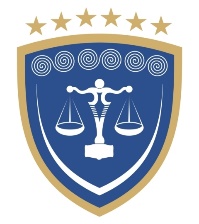 REPUBLIKA E KOSOVËSREPUBLIKA KOSOVA – REPUBLIC OF KOSOVOKËSHILLI GJYQËSOR I KOSOVËSSUDSKI SAVET KOSOVA - KOSOVO JUDICIAL COUNCIL